TÝDENNÍ PLÁN        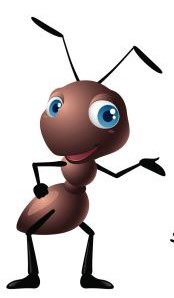 Jméno:_________________            30. týden: 22. 3. – 126. 3. 2021Kritéria pro hodnocení: vybarvené sluníčko – zvládám, umím to                                      sluníčko v kroužku (vybarvené jen paprsky) – učím se, ještě potřebuji pomoc                                      nevybarvený obrázek – nezvládám to                                 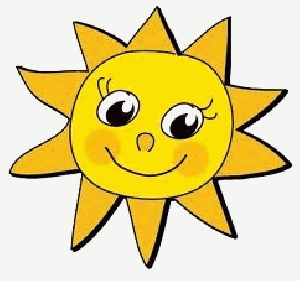 Vážení rodiče.Některé děti stále sedí na postelích či gaučích, kde nemají prostor pracovat s námi v učebnicích. U některých dětí i přes sluchátka (některé nemají ani je), je slyšet televize či rádio. Děti se pak samy nedokáží soustředit, ruší tím ostatní děti a soustředění je pak malé. Prosím, dopřejte dětem pracovní místo, kde se budou moci na výuku soustředit. I je to poté začne více bavit. V příštím týdnu si snad budeme moci i trochu hrát, nedivte se tedy, že někdy budou děti od počítače odbíhat či něco hledat.  Každý den je potřeba číst. Při distanční výuce máme méně hodin čtení, než bychom měli ve škole. Děti již znají většinu písmen, mohou tedy sáhnout po nějaké knížce, která by je mohla zaujmout uceleným příběhem. Doporučuji knihy z edice První čtení, které je pro první čtení jako stvořené. V pondělí zašlu nový týdenní úkol. Děti mají celý týden čas na jeho vyplnění. Prosím o zasílání těchto úkolů (písanka a týdenní úkol) do neděle. Úkoly budeme probírat postupně během celého týdne, proto, prosím, nevyplňujte celý týdenní úkol najednou a hned.Nově v týdnu přibudou krátké dobrovolné hodiny:Čteníčko – pondělí 11:20 – 11:40 – Čtení s porozuměnímVV – od úterý do pátku v rámci družinek ;) HV - Středa 11:20 – 11:45 – V tomto týdnu si ukážeme a poslechneme dětmi vyrobené hudební nástroje.TV - Pátek 11:20 – 11:30 – Společné protažení.Tento týden na škole běží projekt Rezilience – psychická odolnost v zátěžových situacích. Tomuto tématu se budeme věnovat i s prvňáčky, i když samozřejmě v omezené a věku přiměřené míře. Cílem bude naučit děti jednoduché techniky, jak se vypořádat se zátěží, které jsme všichni kvůli současné situaci vystaveni. My začneme v úterý. Vždy to bude na pár minut v rámci začátků prvních hodin. Jestli se budete chtít přidat, jste vítáni. Stále probíhá Švihadlová výzva. U prvňáčků se počítají i skoky rodičů. ;) Rozvrh pro příští týden je takový, jaký jsem Vám posílala na začátku distanční výuky. Úkoly pro příští týden:Družinka – úterý až pátek – 13:00 – 14:00 Anna Jiráková, Šárka Kvasničková a Petra Brabcová                                                                                                                       _____________________________Podpis rodičePředmětUčivo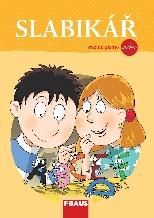 Slabikář do str. 73Doplním slova z textu.Z textu vyčtu, kdo jde za co na karneval.Poznám písmeno Ž.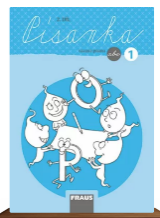 Písanka 2 do str. 12Píši malé psací r.Píši slova s psacím r.Napíši slova podle diktátu.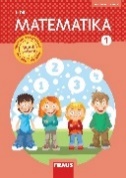 Matematika 2 do str. 26Opravím chyby.Vyplňuji barvy podle rytmu.Zapisuji cestu autobusu.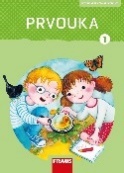 Prvouka str. 48-49  Domácí zvířataRozumím chování zvířat.Řeknu, co zvířata potřebují.Vyjmenuji 6 domácích zvířat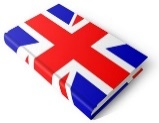 Odpovím na otázku "What is it?" – Děti se mají naučit básničku a zaslat video paní učitelce Malechové (mailem či do chatu na Teams) – odkaz na básničku: https://www.zskunratice.cz/ucitele/predmety-skolni-vzdelavaci-program/anglicky-jazyk/1-rocnik/tydenni-plan-1-trida-15-19-3-2021.10175Nakreslím si vlastní farmu a odpovím na otázku, co je to (za zvíře) - "What is it?"Výchovy:HV: Poslouchám zvuky a tóny, poznávám, co je vydává.VV:  Vyrobím si kartičky s čísly od 0 - 20TV: Běhám po zahradě (parku, lese,….). Protáhnu se od hlavy k patám.PondělíČJ – Přečtu si příběh Ve škole (Slabikář str. 70-71)VV – Vyrobím si kartičky s čísly od 0 - 20ÚterýM – str. 26/3ČJ – Napíši v písance str. 10StředaČJ – Opíši jména myšek (Slabikář str. 70) do Cvičebníčku. Dávám pozor, na jaké linky a jak velká písmena píšu. (Myší pohádka - https://decko.ceskatelevize.cz/to-si-pis) M – Spočítám, kolik mám doma místností.ČtvrtekHV - Poslouchám zvuky a tóny, poznávám, co je vydává. (Např. v přírodě)ČJ – Napíši v písance str. 11 (každé slovo stačí jednou. Jen pokud se mi nepovede, nebo si chci slovo opravit, píši napodruhé)PátekM – str. 25/11TV – Proběhnu se.